Домашнее задание «Высказывание. Логические операции»Объясните, почему следующие предложения не являются высказываниями.Какого цвета этот дом?Число Х не превосходит единицы.4Х +3.Посмотрите в окно.Пейте томатный сок!Эта тема скучна.Рикки Мартин - самый популярный певец.Вы были в театре?Постройте отрицания следующих высказываний.Сегодня в театре идёт опера «Евгений Онегин».Число 1 есть простое число.Неверно, что число 3 не является делителем числа 198.Коля решил все задания контрольной работы.Некоторые млекопитающие не живут на суше.В следующих высказываниях выделите простые высказывания, обозначив каждое из них буквой. Запишите с помощью букв и знаков логических операций каждое составное высказывание.Число 376 чётное и трёхзначное.Зимой дети катаются на коньках или на лыжах.Новый год мы встретим на даче или на Красной площади.Неверно, что Солнце движется вокруг Земли.Земля имеет форму шара, который из космоса кажется голубым.На уроке математики старшеклассники отвечали на вопросы учителя, а также писали самостоятельную работу.Пусть А = «Ане нравятся уроки математики», а В = «Ане нравятся уроки химии». Выразите следующие формулы на обычном языке: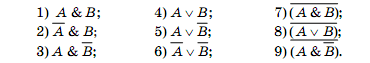 